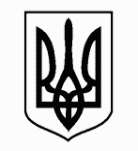 ЗАПОРІЗЬКА МІСЬКА РАДАДЕПАРТАМЕНТ ОСВІТИ І НАУКИТЕРИТОРІАЛЬНИЙ ВІДДІЛ ОСВІТИДНІПРОВСЬКОГО РАЙОНУЗАПОРІЗЬКА ПОЧАТКОВА ШКОЛА «ЕВРИКА» вул. Дудикіна, 20-а,  м.Зaпopiжжя, 69065, тел.: (061)224-77-79; факс(061)224-77-54,E-mail:uvkevrika@ukr.net Код ЄДРПОУ 34156063НАКАЗ06.01.2023					                                                  № ____Про підсумки виконання навчальних планіві програм за І півріччя 2022 – 2023 н. р.Відповідно до річного плану роботи адміністрацією школи було перевірено виконання вчителями початкової школи навчальних планів і програм за І семестр 2022 – 2023 навчального року.Враховуючи результати перевірки ведення класних журналів і записи, зроблені в них учителями, співбесіди, проведені з ними на підставі календарного планування, відвідані уроки, можна зробити висновки, що вчителі початкових класів керуються у своїй роботі інструктивно-методичними рекомендаціями МОН України щодо вивчення шкільних державних програм у І семестрі 2022 – 2023 н.р.У початковій школі освітня робота була спрямована на формування в молодших школярів уміння вчитися, на інтелектуальний, моральний, соціальний та фізичний розвиток кожної особистості відповідно до вимог, зазначених у Державному стандарті початкової школи. План навчальної програми з усіх предметів робочого плану виконано. Учителі завжди проводять обов'язкові контрольні роботи, уроки розвитку зв'язного мовлення, позакласного читання. Відповідно до вищезазначеного НАКАЗУЮ:1. Лисенко Ю.Г., в.о. заступника директора з НВР:1.1. Скласти план виховної роботи на II семестр і довести його до відома класних керівників до 10.01.2023р.2. Мордовець Г.О., керівнику ШМО вчителів початкових класів:2.1. Провести ШМО і довести результативність виконання навчальних планів і програм до вчителів 1 – 4 класів. 2.2. Розробити рекомендації щодо покращення якості знань учнів 1 – 4 класів із предметів інваріантної складової робочого навчального плану.2.3. Провести перевірку календарного планування до 18.01.2023р.3. Бурцевій Н.Л., Мордовець Г.О., Юрченко І.Д., Здоровцовій О.В., Лисенко Ю.Г., Суслопаровій Т.М., вчителям 1 – 4 класів:3.1.  Узяти до уваги інформацію про виконання державних програм у І півріччі 2022-2023  навчального року.3.2. У своїй роботі керуватися державними предметними програмами, інструктивно-методичними рекомендаціями МОН України щодо вивчення шкільних дисциплін у 2022-2023 н.р, методичним листом «Орієнтовні вимоги до усного і писемного мовлення учнів та проведення письмових робіт і перевірки зошитів», а також критеріями оцінювання навчальних досягнень учнів у системі загальної середньої освіти, розробленими на виконання рішення колегії МОН України.4.  Класним керівникам початкової школи в он-лайн форматі ознайомити батьків із результатами успішності учнів у І семестрі та недоліками до 10.01.2023 р.5.    Контроль за виконанням цього наказу залишаю за собою.Директор							              Лариса ЗУБЗ наказом ознайомлені:                        Юлія ЛИСЕНКО                        Ірина ЮРЧЕНКО                        Ольга ЗДОРОВЦОВА                        Наталія БУРЦЕВА                        Галина МОРДОВЕЦЬ                        Тетяна СУСЛОПАРОВА